Уважаемые родители!Предлагаю сконструировать для гостьи стол и стул  из деревянного конструктора(у меня матрешка).Давайте сделаем матрешке стульчик. Возьмем кубик, рядом поставим  кирпичик. Получился стульчик.Пальчиковая игра.«Ножка (указательный палец)Спинка (ладошка вертикально )Сиденье (ладошка горизонтально)вот вам стул на удивленье(ладошки перед собой)Села матрешка на стул и отдыхает.А теперь мы построим для матрешки стол.Поставим кубик, а на него положим кирпичик. Получился стол.Пальчиковая игра.«У стола четыре ножки, (ладошки вертикально)сверху крыша, как ладошка»(ладошки горизонтально)Вот так получился красный стол и красного цвета стул.- Вот это стул, на нем сидят.- А это стол, на нем едят!- Мы с тобою мастера,- Мебель мастерим с утра!Поставим на стол тарелку и ложку положим. Кушай Матрешка кашу, вкусная, сладкая.У матрешки есть сестрицы.Для них надо тоже построить мебель Они будут очень рады отдохнутьна ваших  стульях за чашечкой чая.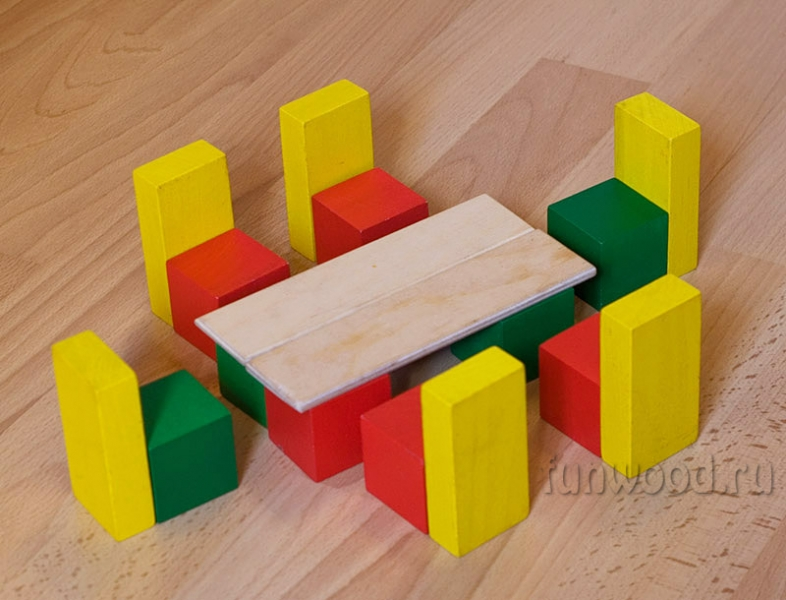 Воспитатель Яковлева О.Н.